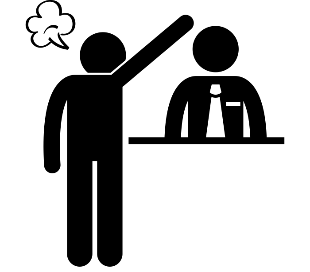                     Privacy complaint form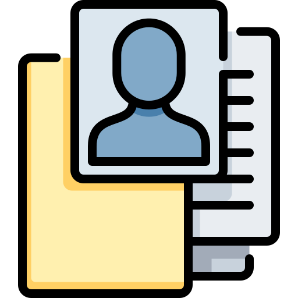 Fill out this form when you do not like how staff have given out your information.		This means any information about you.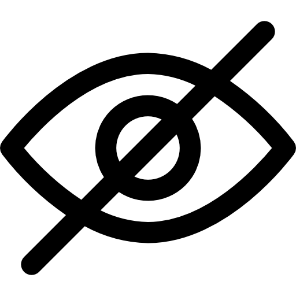 Like, when staff give a report about you to a family member who does not need to know.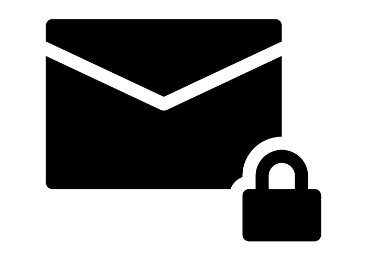 Like, when staff write information about you that they should not keep.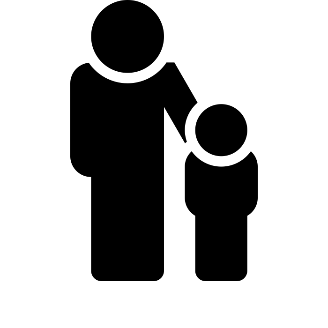 If you are under 18, your parent or carer can make a complaint too. They can fill out this form too.I want to make a complaint.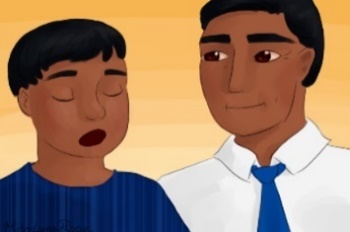 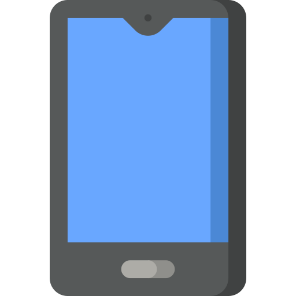 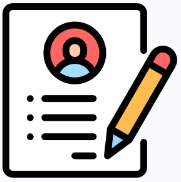 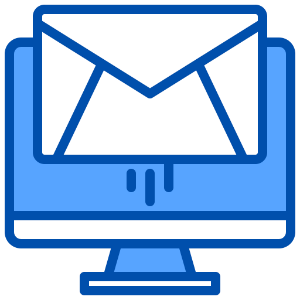 Privacy notice. Where does this information go?                      This form helps us with your complaint.    The department may give your information to:    1. My details    1. My details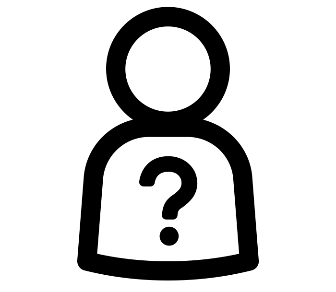                        Name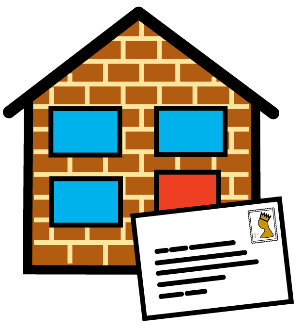                       Where you live                       Email                       PhoneHow do you know the young person?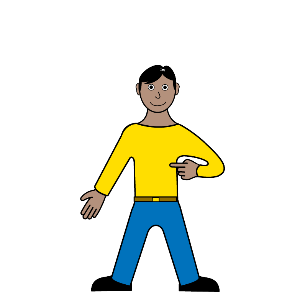                        I am the young person                       Parent/carer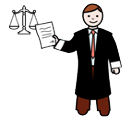                        Lawyer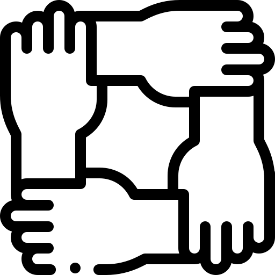                        Support service                       Other (please specify):                         Give more information about your complaint.                         Give more information about your complaint.               Who or what is                your complaint              about?Their name:  _____________________________Their job:      _____________________________Tell us more information.What happened?How did it happen?When did it happen?Where did it happen?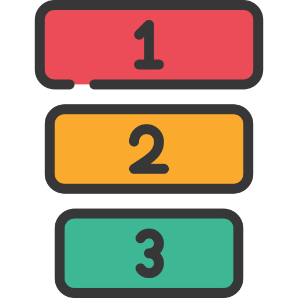 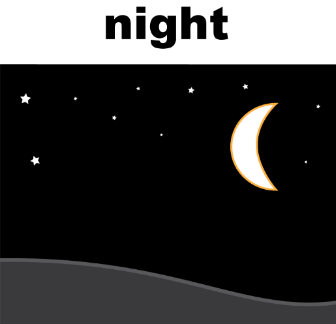 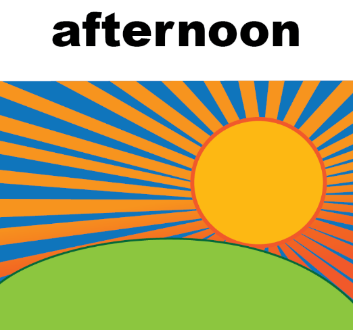 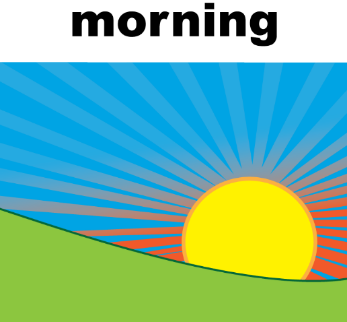 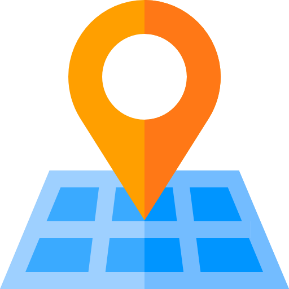 Why are you worried about this?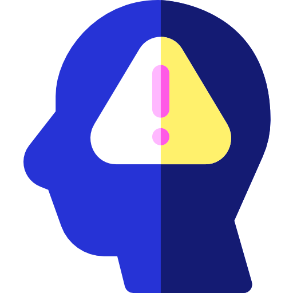 What would you like to happen next?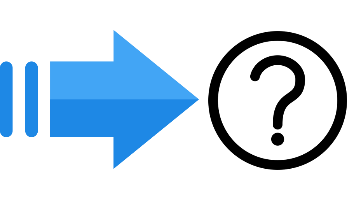 Your parent or carer (if you are under 18)                      Other: 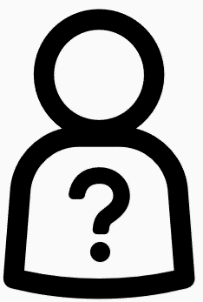                       Like, the Information Privacy                             team may ask staff about                       what happened.                          If you are not happy with how we respond to your complaint, you can:               Call the Office of the Information Commissioner.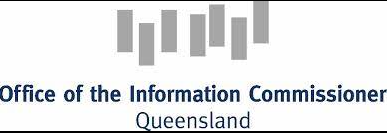                The Information Privacy team will talk to them about                the complaint.If you are not happy with how we respond to your complaint, you can:               Call the Office of the Information Commissioner.               The Information Privacy team will talk to them about                the complaint.The Information Privacy Act 2009 means your information will be managed carefully.The Information Privacy Act 2009 means your information will be managed carefully.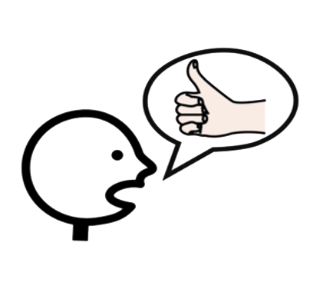                    Sign this part to show:I filled this form out with true information.I read the privacy notice.                   Sign this part to show:I filled this form out with true information.I read the privacy notice.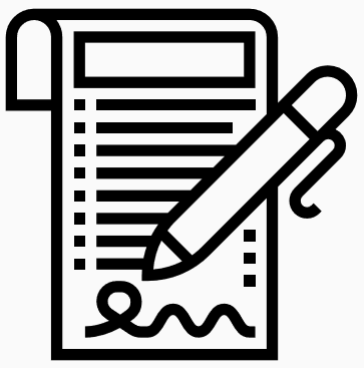                          Signature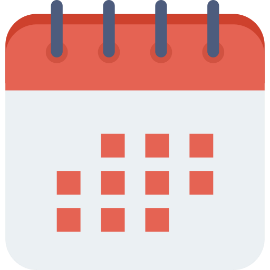                           Date 